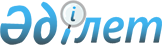 Об определении мест для размещения агитационных печатных материалов, предоставлении помещений для встреч кандидатов с избирателями
					
			Утративший силу
			
			
		
					Постановление акимата Атбасарского района Акмолинской области от 21 февраля 2011 года № А-2/79. Зарегистрировано Управлением юстиции Атбасарского района Акмолинской области 23 февраля 2011 года № 1-5-159. Утратило силу постановлением акимата Атбасарского района Акмолинской области от 26 декабря 2013 года № а-12/628      Сноска. Утратило силу постановлением акимата Атбасарского района Акмолинской области от 26.12.2013 № а-12/628 (вводится в действие со дня подписания).

      В соответствии с Конституционным законом Республики Казахстан от 28 сентября 1995 года «О выборах в Республике Казахстан», Законом Республики Казахстан от 23 января 2001 года «О местном государственном управлении и самоуправлении в Республике Казахстан», акимат Атбасаркого района ПОСТАНОВЛЯЕТ:



      1. Определить совместно с Атбасарской районной избирательной комиссией места для размещения агитационных печатных материалов согласно приложению 1.



      2. Предоставить кандидатам на договорной основе помещения для встреч с избирателями согласно приложению 2.



      3. Контроль за исполнением настоящего постановления возложить на заместителя акима района Каженова Ж.Г.



      4. Настоящее постановление акимата района вступает в силу со дня государственной регистрации в Управлении юстиции Атбасарского района и вводится в действие со дня официального опубликования.      Аким Атбасарского района                   Р.Аубакиров      СОГЛАСОВАНО      Главный врач государственного

      коммунального казенного

      предприятия «Атбасарский

      региональный противотуберкулезный

      диспансер управления здравоохранения

      Акмолинской области»                       Б.Ділдәбек      Главный врач государственного

      учреждения «Атбасарский региональный

      центр крови управления здравоохранения

      Акмолинской области»                       Л.Ли      Исполняющая обязанности

      главного врача государственного

      коммунального казенного предприятия

      «Атбасарская центральная районная

      больница управления здравоохранения

      Акмолинской области»                       Р.Рахметова      Главный врач государственного

      учреждения «Атбасарское

      отделенческое управление

      санитарно-эпидемиологического

      надзора на железнодорожном

      транспорте»                                М.Байтугелов      Начальник таможенного поста

      «Атбасар» государственного

      учреждения «Департамент

      таможенного контроля по

      Акмолинской области                        К.Жакупов      Директор государственного

      учреждения «Профессиональный

      лицей № 9» управления образования

      Акмолинской области                        Н.Вашкевич      Директор государственного учреждения

      «Профессиональный лицей № 17»

      управления образования

      Акмолинской области                        В.Зардиева      Начальник государственного

      учреждения «Отдел внутренних 

      дел Атбасарского района

      Департамента внутренних

      дел Акмолинской области

      Министерства внутренних дел

      Республики Казахстан»                      М.Абдрахманов      Начальник Атбасарского

      районного отделения

      Акмолинского областного

      филиала Республиканского

      государственного казенного

      предприятия «Государственный

      центр по выплате пенсий»                   Н.Арнэ

Приложение 1 к постановлению

акимата Атбасарского района

Акмолинской области от

21 февраля 2011 года № а-2/79 Места для размещения агитационных печатных материалов

Приложение 2 к постановлению

акимата Атбасарского района

Акмолинской области от

21 февраля 2011 года № а-2/79 Помещения для встреч кандидатов с избирателям
					© 2012. РГП на ПХВ «Институт законодательства и правовой информации Республики Казахстан» Министерства юстиции Республики Казахстан
				№Места для размещения агитационных печатных материалов1Город Атбасар, улица Женис 86, стенд у здания государственного учреждения «Средняя школа-лицей № 1 отдела образования Атбасарского района»2Город Атбасар, улица Сейфуллина 2-а, стенд у здания Атбасарского районного отделения Акмолинского областного филиала Республиканского государственного казенного предприятия «Государственный центр по выплате пенсий»3Город Атбасар, улица Женис 72, стенд у здания таможенного поста «Атбасар» государственного учреждения «Департамент таможенного контроля по Акмолинской области Агентства таможенного контроля Республики Казахстан»4Город Атбасар, улица Акана Курманова 30, стенд у здания государственного учреждения «Атбасарский региональный центр крови управления здравоохранения Акмолинской области»5Город Атбасар, улица Макарина 24, стенд у здания государственного учреждения «Средняя школа № 4 отдела образования Атбасарского района»6Город Атбасар, улица Ш.Уәлиханова 13, стенд у здания государственного учреждения «Казахская средняя школа-гимназия № 7 отдела образования Атбасарского района»7Город Атбасар, улица Кошанбаева 94, стенд у здания государственного учреждения «Средняя школа № 8 с пришкольным интернатом отдела образования Атбасарского района»8Город Атбасар, Микрорайон 1 дом 3, стенд у здания государственного учреждения «Средняя школа № 3 отдела образования Атбасарского района»9Город Атбасар, улица Агыбай батыра 26, стенд у здания государственного коммунального казенного предприятия «Атбасарский районный дом культуры» при отделе культуры и развития языков Атбасарского района10Город Атбасар, улица Веденеева 100, стенд у здания государственного учреждения «Средняя многопрофильная школа-гимназия № 2 отдела образования Атбасарского района»11Город Атбасар, улица Ауэзова 33, стенд у здания государственного учреждения «Атбасарское отделенческое управление санитарно-эпидемиологического надзора на железнодорожном транспорте»12Город Атбасар, улица Казахстанская 1, стенд у здания государственного коммунального предприятия на праве хозяйственного ведения «Атбасар Су» при акимате Атбасарского района13Город Атбасар, улица Рыскулова 84, стенд у здания государственного учреждения «Профессиональный лицей № 17» управления образования Акмолинской области14Город Атбасар, поселок железо-бетонных конструкций, стенд у здания государственного учреждения «Средняя школа № 5 отдела образования Атбасарского района»15Город Атбасар, улица Мира 5, стенд у здания государственного учреждения «Средняя школа № 6 отдела образования Атбасарского района»16Город Атбасар, Микрорайон 1 дом 12, стенд у здания государственного учреждения «Профессиональный лицей № 9» управления образования Акмолинской области17Город Атбасар, улица Ш.Уәлиханова 15, стенд у здания государственного коммунального казенного предприятия «Атбасарская центральная районная больница управления здравоохранения Акмолинской области»18Город Атбасар, улица Луки Белаша 37, стенд у здания государственного коммунального казенного предприятия «Атбасарский региональный противотуберкулезный диспансер управления здравоохранения Акмолинской области»19Город Атбасар, улица Урицкого 38, стенд у здания государственного учреждения «Отдел внутренних дел Атбасарского района Департамента внутренних дел Акмолинской области Министерства внутренних дел Республики Казахстан»20Село Покровка, улица Жастар 6, стенд у здания государственного учреждения «Покровская средняя школа отдела образования Атбасарского района»21Село Полтавка, улица Школьная 1, стенд у здания государственного учреждения «Полтавская средняя школа отдела образования Атбасарского района»22Село Титовка, улица Титовская 22/2, стенд у здания товарищества с ограниченной ответственностью «Полтавка-2»23Село Борисовка, улица Бейбитшилик 40, стенд у здания государственного коммунального казенного предприятия «Атбасарский районный дом культуры» при отделе культуры и развития языков Атбасарского района24Село Садовое, улица Ыбрая Алтынсарина, 1 а, стенд у здания государственного учреждения «Садовая основная школа отдела образования Атбасарского района»25Село Новосельское, улица Солнечная, 25, стенд у здания спортивного комплекса государственного учреждения «Новосельская средняя школа отдела образования Атбасарского района»26Село Шуйское, улица имени Михаила Довжика 12, стенд у здания автоматической телефонной станции товарищества с ограниченной ответственностью «Шуйское-XXI»27Село Макеевка, улица Молодежная 1/2, стенд у здания товарищества с ограниченной ответственностью «Шуйское-XXI»28Село Третьяковка, улица Орталык 3, стенд у здания медицинского пункта государственного коммунального казенного предприятия «Атбасарская центральная районная больница управления здравоохранения Акмолинской области»29Село Новоалександровка, улица Байгара 32, стенд у здания государственного коммунального казенного предприятия «Атбасарский районный дом культуры» при отделе культуры и развития языков Атбасарского района30Село Мариновка, улица Ленина 69, стенды у здания дома культуры товарищества с ограниченной ответственностью «Амантай», улица Элеваторная 19/3 у административного здания товарищества с ограниченной ответственностью «Мариновский хлебоприемный пункт»31Станция Адыр, улица Ыбрая Алтынсарина 1, стенд у здания государственного учреждения «Адырская средняя школа отдела образования Атбасарского района»32Аул Бейса Хазирета, улица Орталык 19/1, стенд у административного здания товарищества с ограниченной ответственностью «Амантай»33Село Тельмана, улица Абая, 1а, стенд у здания государственного коммунального казенного предприятия «Атбасарский районный дом культуры» при отделе культуры и развития языков Атбасарского района34Село Садубек, улица Садубек 5, стенд у здания государственного учреждения «Садубекская основная школа отдела образования Атбасарского района»35Село Поповка, улица Женис 24 а, стенд у здания государственного коммунального казенного предприятия «Атбасарский районный дом культуры» при отделе культуры и развития языков Атбасарского района36Село Каражар, улица Жамбыл 15, стенд у здания государственного учреждения «Каражарская начальная школа отдела образования Атбасарского района»37Село Тимашевка, улица Центральная 49/1, стенд у здания товарищества с ограниченной ответственностью «Сарбас»38Село Родионовка, улица Трудовая 1, стенд у здания государственного учреждения «Родионовская основная школа отдела образования Атбасарского района»39Село Магдалиновка, улица Центральная 43, стенд у здания государственного учреждения «Магдалиновская начальная школа отдела образования Атбасарского района»40Село Хрящевка, улица Школьная 28, стенд у здания государственного учреждения «Хрящевская начальная школа отдела образования Атбасарского района»41Село Сергеевка, улица Кокше 17, стенд у здания государственного коммунального казенного предприятия «Атбасарский районный дом культуры» при отделе культуры и развития языков Атбасарского района42Село Ащиколь, улица Женис 6, стенд у административного здания товарищества с ограниченной ответственностью «Ащыкол»43Село Самарка, улица Мектеп 14, стенд у здания государственного учреждения «Самарская средняя школа отдела образования Атбасарского района»44Село Октябрьское, улица Пионерская 11, стенд у здания государственного учреждения «Ново-Самарская средняя школа отдела образования Атбасарского района»45Село Караколь, улица Школьная 11, стенд у здания государственного учреждения «Каракольская начальная средняя школа отдела образования Атбасарского района»46Село Косбармак, улица Степная 8, стенд у здания государственного учреждения «Косбармакская основная школа отдела образования Атбасарского района»47Село Ново-Мариновка, улица Целинная 10, стенд у здания государственного учреждения «Ново - Мариновская средняя школа отдела образования Атбасарского района»48Село Шункырколь, улица Достык 3, стенд у административного здания товарищества с ограниченной ответственностью «Шункырколь»49Село Сочинское, стенд на территории центральной площади50Село Сепе, улица Тауелсиздык 3, стенд у административного здания товарищества с ограниченной ответственностью «Сепе-1»51Аул Есенгельды, улица Целинная 12, стенд у здания государственного учреждения «Есенгедьдинская средняя школа отдела образования Атбасарского района»№Адрес помещений для встреч с избирателями1город Атбасар, улица Казахстанская 1, актовый зал государственного коммунального предприятия на праве хозяйственного ведения «Атбасар Су» при акимате Атбасарского района2город Атбасар, улица Женис 72, актовый зал таможенного поста «Атбасар» государственного учреждения «Департамент таможенного контроля по Акмолинской области Агентства таможенного контроля Республики Казахстан»3город Атбасар, улица Агыбай батыра, 26 а, актовый зал государственного учреждения «Централизованная библиотечная система» отдела культуры и развития языков Атбасарского района4Село Борисовка, улица имени Семена Клименко 40, фойе государственного учреждения «Борисовская средняя школа отдела образования Атбасарского района»5Аул Есенгельды, улица Мира 26, зал культурно-развлекательного центра «Алиби» товарищества с ограниченной ответственностью «Ладыженка»6Село Шуйское, улица Стадионная 2, зрительный зал государственного коммунального казенного предприятия «Атбасарский районный дом культуры» при отделе культуры и развития языков Атбасарского района7Село Макеевка, улица Молодежная 4/1, фойе сельского медицинского пункта государственного коммунального казенного предприятия «Атбасарская центральная районная больница управления здравоохранения Акмолинской области9Село Третьяковка, улица Орталык 3, фойе сельского медицинского пункта государственного коммунального казенного предприятия «Атбасарская центральная районная больница управления здравоохранения Акмолинской области»9Село Мариновка, улица Ленина 65, актовый зал товарищества с ограниченной ответственностью «Амантай»10Аул Бейса Хазирета, улица Орталык 17, кабинет государственного учреждения «Бейсхазретская основная школа отдела образования Атбасарского района»11Станция Адыр, улица Ыбрая Алтынсарина 1, актовый зал государственного учреждения «Адырская средняя школа отдела образования Атбасарского района»12Село Новоалексадровка, улица Байгара 31, актовый зал государственного учреждения «Новоалександровская казахская средняя школа № 2 отдела образования Атбасарского района»13Село Новосельское, улица Центральная 17, актовый зал государственного учреждения «Новосельская средняя школа отдела образования Атбасарского района»14Село Октябрьское, улица Пионерская 11, фойе второго этажа государственного учреждения «Ново-Самарская средняя школа отдела образования Атбасарского района»15Село Караколь, улица Школьная 11, кабинет государственного учреждения «Каракольская начальная средняя школа отдела образования Атбасарского района»16Село Косбармак, улица Степная 8, фойе государственного учреждения «Косбармакская основная школа отдела образования Атбасарского района»17Село Покровка, улица Жастар 6, актовый зал государственного учреждения «Покровская средняя школа отдела образования Атбасарского района»18Село Садовое, улица Ыбрая Алтынсарина 1 а, фойе государственного учреждения «Садовая основная школа отдела образования Атбасарского района»19Село Полтавка, улица Центральная 41, зрительный зал государственного коммунального казенного предприятия «Атбасарский районный дом культуры» при отделе культуры и развития языков Атбасарского района20Село Титовка, улица Титовская 22/2, зал товарищества с ограниченной ответственностью «Полтавка-2»21Село Сепе, улица Тауесиздык 3, актовый зал товарищества с ограниченной ответственностью «Сепе-1»22Село Сергеевка, улица Мектеп 1, кабинет здания государственного учреждения «Сергеевская средняя школа отдела образования Атбасарского района»23Село Ащиколь, улица Женис 6, зал товарищества с ограниченной ответственностью «Ащыкол»24Село Самарка, улица Мектеп 14, актовый зал государственного учреждения «Самарская средняя школа отдела образования Атбасарского района»25Село Сочинское, улица Бейбитшилик 18, зрительный зал товарищества с ограниченной ответственностью «Сочинское»26Село Тельмана, улица Абая 1 а, актовый зал государственного учреждения «Тельманская средняя школа отдела образования Атбасарского района»27Село Поповка, улица Женис 11 а, актовый зал государственного учреждения «Поповская основная школа отдела образования Атбасарского района»28Село Новомариновка, улица Женис 3, зал культурно-развлекательного центра товарищества с ограниченной ответственностью «Мариновское»29Село Шункырколь, улица Достык 3, актовый зал товарищества с ограниченной ответственностью «Шункырколь»30Село Тимашевка, улица Гагарина 1, актовый зал государственного учреждения «Тимашевская средняя школа отдела образования Атбасарского района»31Село Родионовка, улица Трудовая 1, спортивный зал государственного учреждения «Родионовская основная школа отдела образования Атбасарского района»32Село Магдалиновка, улица Центральная 43, фойе государственного учреждения «Магдалиновская начальная школа отдела образования Атбасарского района»33Село Хрящевка, улица Озерная 13, зрительный зал товарищества с ограниченной ответственностью «Сарбас»